INDICAÇÃO Nº 3026/10“Sinalização de placa indicativa, no bairro Residencial Rochelle II”.INDICA ao Senhor Prefeito Municipal, na forma regimental, determinar ao setor competente, que tome providências quanto à sinalização de placa indicativa, no bairro Residencial Rochelle II.Justificativa:A solicitação se dá, visto que, no bairro Residencial Rochelle II, as Ruas se encontram sem sinalização de placa indicativa, razão pela qual os moradores pedem ao setor de trânsito que providencie as sinalizações o mais rápido possível.Plenário “Dr. Tancredo Neves”, em 09 de dezembro de 2009.DUCIMAR DE JESUS CARDOSO“KADU GARÇOM”-vereador - PR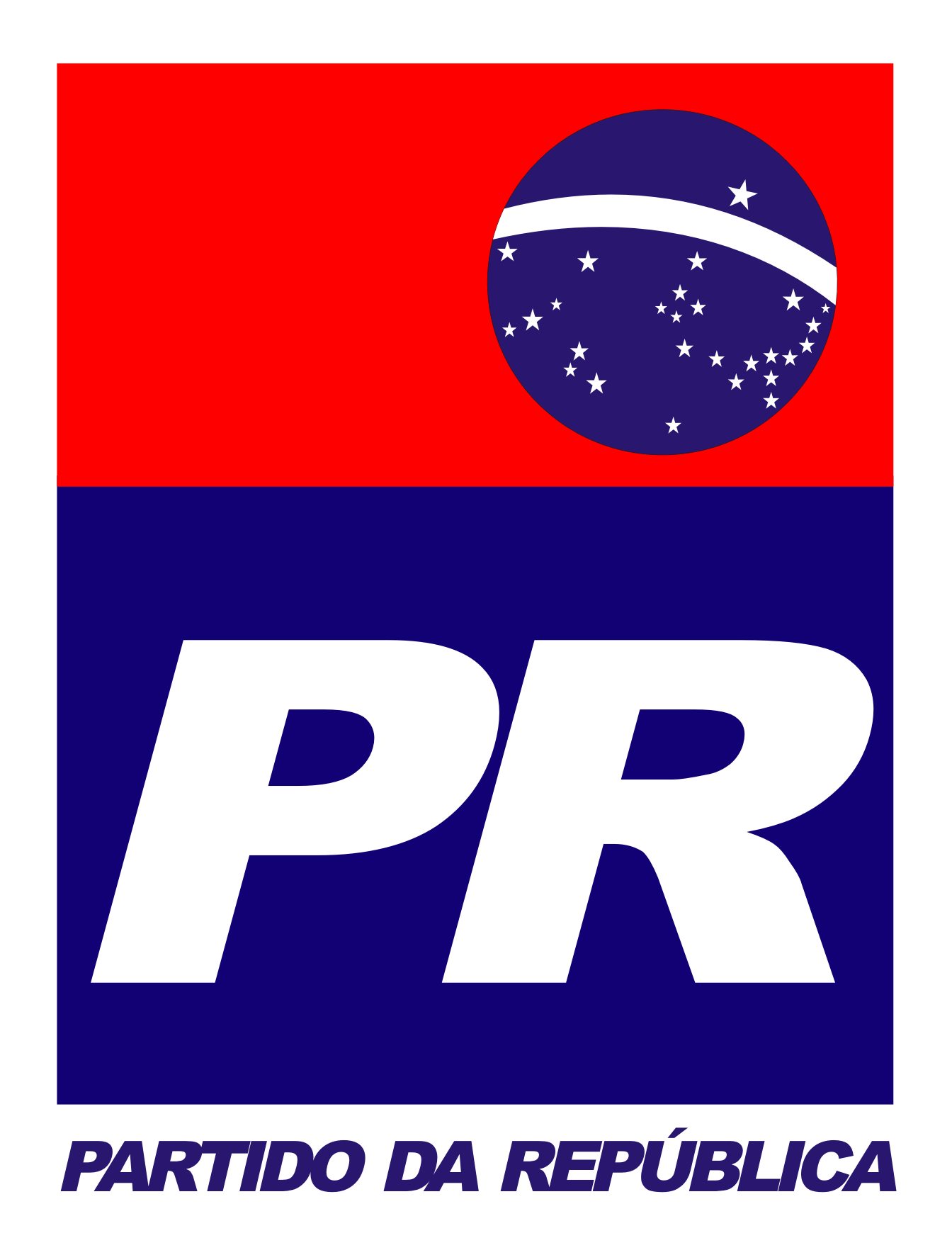 